NCAA Money Madness Project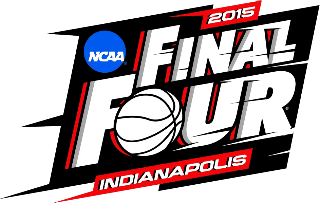 Directions –Pick one of the following NCAA projects and explain your choice extensively.   Using technology (PowerPoint, Word, Prezi) state your point.Create a fair player plan to govern NCAA athletes.  If you were in charge of the NCAA how would you make sure the players are compensated fairly for the work they do?  Knowing there is only so much to go around where are you cutting money from?  Explain your plan in detail. Address the following topicsWhat programs/athletes are “Paid” and what are the Percentages of payment?Who receives education and what education are they getting?Do they receive any benefits if hurt while playing the sport associated with the scholarship?Wrap Up and OpinionCategoryCriteriaNeeds ImprovementNeeds ImprovementNeeds Improvement→→→Exceeds ExpectationsExceeds ExpectationsExceeds ExpectationsPointsCreativityStudents use creativity when making their project.122234445Analysis and ResearchStudents analyze and research the topics and effectively communicate their findings.122234445OutputThe project has a clear theme and is appealing to the audience. 122234445Grammar/PunctuationStudents have no spelling, grammar, or punctuation errors122234445Work EthicStudents used class time well and worked diligently on the project. 122234445TotalTotal